Kondorosi Többsincs Óvoda és BölcsődeBölcsődei szakmai programja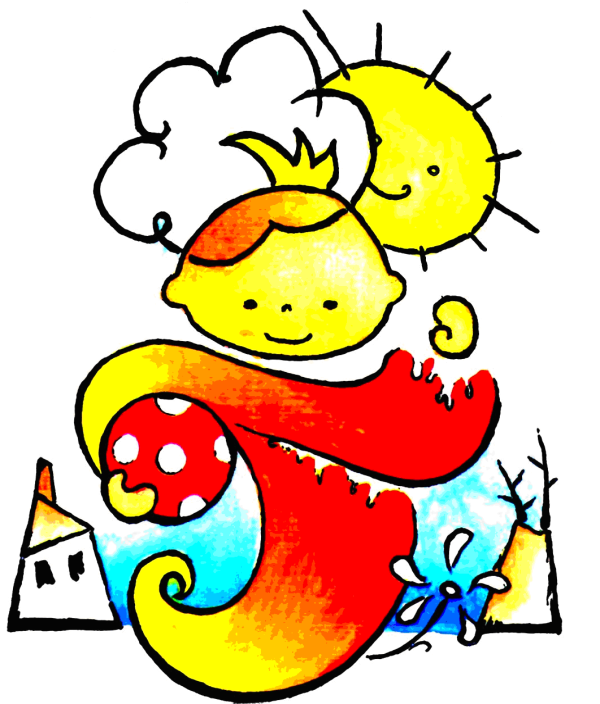 Készült: 2016. május1. Az intézmény jellemző adatai	42. Az intézmény működését befolyásoló főbb jogszabályi és egyéb szabályozások	43. Helyzetelemzés	54. A bölcsőde alapfilozófiája	64.1. Hitvallásunk	64.2. Bölcsődeképünk	64.3. Gyermekképünk	64.4. Kisgyermeknevelő-képünk	75. A bölcsődei gondozás-nevelés alapelvei	75.1. A családi nevelés elsődlegességének tisztelete	75.2. A gyermeki személyiség tiszteletének elve	75.3. A nevelés és gondozás egységének elve	75.4.Az egyéni bánásmód elve:	75.5. A biztonság és stabilitás elve	85.6. Az aktivitás, az önállósulás segítésének elve:	85.7. Az egységes nevelő hatások elve	86. Működési feltételeink	86.1. Házirend	96.2. Bölcsődénk tárgyi feltételei:	96.3. A bölcsőde személyi feltételei:	107. A bölcsődei nevelés-gondozás célja	108. A bölcsődei nevelés - gondozás feladata	118.1. Egészségvédelem, az egészséges életmód megalapozása	118.2. Az érzelmi fejlődés és a szocializáció segítése	118.3. A megismerési folyamatok fejlődésének segítése	128.4. Kiemelt feladatok	128.4.1. Sajátos nevelési igényű kisgyermekek nevelése, gondozása	128.4.2. Gyermekvédelem	129. A bölcsődei nevelés-gondozás főbb helyzetei:	129.1. Gondozás	129.2. Játék	139.3 Mondóka, ének	149.4. Vers, mese	159.5. Alkotó tevékenységek	159.6 Tanulás	169.6. Mozgás	169.7. Egyéb tevékenységek	179.8. Ünnepeink	1810. A fejlődés leggyakoribb jellemzői a bölcsődés kor végére	1811. Dokumentáció	1912. Bölcsődénk életének szervezési elvei:	2012.1. Kapcsolat a szülőkkel, családdal	2012.2. A kapcsolattartásnak, tájékoztatásnak több formái	2012.2.1. Családlátogatás	2012.2.2. Fogadóóra	2112.2.3. Csoportos szülői értekezletek	2112.2.4. Szülőcsoportos beszélgetések	2112.2.5. Közös programok tervezése	2112.3. „Saját gondozónő”-rendszer	2112.9. Gyermekcsoportok szervezése	2212.10. Napirend	2213. A felvétel rendje:	2313.1. Bölcsődei elhelyezés az alábbi jogcímeken igényelhető:	2413.2. Az ellátás igénybevételének módja:	2413.3. Az ellátás igénybevétele:	2413.4. Az ellátás iránti kérelem és annak nyilvántartása a következő nyomtatványok vezetése útján történik:	2413.5. Az intézményi jogviszony megszűnése:	2414. Ellátottak és ellátást végzők jogai:	2514.1. Az ellátást igénybe vevők jogai:	2514.1.1. Érdekképviseleti Fórum működése	2614.2 A személyes gondoskodást végző személyek jogainak védelmével kapcsolatos szabályok:	2615. Bölcsődénk kapcsolatrendszere, intézményen belüli és más intézményekkel történő együttműködés módja:	2716. A szolgáltatásról szóló tájékoztatás helyi módja:	2717. Szakmai programunk teljesülésének ellenőrzése, értékelése	28MELLÉKLETEK:	291. Az intézmény jellemző adataiHivatalos elnevezése: 	Kondorosi Többsincs Óvoda és BölcsődeAz intézmény címe:		5553 Kondoros, Csabai út 25 sz.Az intézmény adószáma:	16653384-2-04Telefonszáma:			06-66/388- 635A fenntartó neve: 	Kondoros Kardos Intézményfenntartó TársulásA fenntartó címe:	5553 Kondoros, Hősök tere 4-5.Ellátási terület:	Kondoros és Kardos települések közigazgatási területeSzolgáltatói nyilvántartásba bejegyzés kelte:	2014. 06. 20.Szolgáltatói nyilvántartásba bejegyzés ügyiratszáma:	BEC/01/918-3/2014Engedélyes működés kezdő időpontja:	2005. 10. 01.Bejegyző szerv neve:	Békés Megyei Kormányhivatal Szociális és GyámhivatalaAz intézmény ágazati azonosítója:	S0049703Engedélyezett férőhelyek száma:		26 főIntézményvezető:		Horcsák IstvánBölcsőde szakmai vezető:	Szebegyinszki CsillaA programot benyújtja az intézmény vezetőjeKondoros, 2016. 05.19.2. Az intézmény működését befolyásoló főbb jogszabályi és egyéb szabályozások- A 1997. évi XXXI. törvény a gyermekvédelemről és gyámügyi igazgatásról és a gyermekek napközbeni ellátásáról.- A bölcsődei nevelés-gondozás országos alapprogramja (2008) Budapest, Szociálpolitikai és Munkaügyi Intézet, Budapest.- A személyes gondoskodást nyújtó gyermekjóléti, gyermekvédelmi intézmények, valamint személyek szakmai feladatairól és működésük feltételeiről szóló 15/1998.(IV.30.) NM rendelet.- 2010. évi CLXXI. törvény egyes szociális, gyermekvédelmi, családtámogatási, fogyatékosságügyi és foglalkoztatás tárgyú törvénymódosítás.- 2001. évi LXXIX. törvény az 1993. évi törvény módosítása (érdekképviseleti fórum létrehozása),- A bölcsődei gondozás – nevelés minimum feltételei és a szakmai munka részletes szempontjai, módszertani levelek.- Az általános emberi és etikai alapelvek- Az ENSZ „egyezmény a gyermeki jogokról” dokumentum.- 9/2000 (VIII. 4.) SzCsM rendelet a személyes gondoskodást végző személyek továbbképzéséről és a szociális szakvizsgáról- 8/2000 (VIII. 4.) SzCsM rendelet a személyes gondoskodást végző személyek adatainak működési nyilvántartásába vételéről Módszertani levelek:- Bölcsődei adaptáció (1979) Budapest, Bölcsődék Országos Módszertani Intézete (BOMI)- Folyamatos napirend a bölcsődében (1882) BOMI- Szülővel történő fokozatos bölcsődei beszoktatás - kiegészítő útmutató (1984) Budapest, ETI- Útmutató a bölcsődei gondozónők családlátogatásához (1989) Budapest, BOMI- Játéktevékenység a bölcsődében (1997) Budapest, BOMI- A bölcsődei gondozás - nevelés minimum feltételei és a szakmai munka részletes szempontjai (1999) Budapest, Országos Család- és Gyermekvédelmi Intézet3. HelyzetelemzésBölcsődénk Békés megyében, Kondoroson, Békéscsaba és Szarvas városok között félúton, a 44-es főút mentén található. A bölcsőde központi elhelyezkedése miatt jól megközelíthető, 2005-ben kapta meg működési engedélyét a település óvodájának 1 csoportszobával kialakított helyiségében. A község óvodája egyediségét, gyermekközpontúságát hangsúlyozva, alapításának 100. évfordulóján vette fel a Többsincs Óvoda elnevezést, mely a későbbiekben a Kondorosi Többsincs Óvoda és Bölcsőde elnevezést kapta. Kondoroson 1992-ig a Hősök úton működött önálló épületben a bölcsőde, mely az alacsony kihasználtság, illetve a központi normatív támogatás elmaradása miatt bezárásra került. Az ellátást igénylő 2-, 2 és fél éves gyermekek az óvodában kerültek elhelyezésre, ez azonban további pedagógiai, finanszírozási problémákat vetett fel. Évente átlagosan 10-15 gyermek ellátását az önkormányzat saját bevételeiből oldotta meg.A folyamatosan jelentkező szülői igény indokolta 2005-ben a község bölcsődéjének ismételt megnyitását. Bölcsődei csoportszobánk a Csabai úti óvodaépületben került kialakításra, önálló mosdó és öltöző helyiségekkel. Kondoros Nagyközség (2013-tól Város) Kardos Községgel 2005-ben intézményfenntartó társulást hozott létre. Ennek keretében közösen működtetik a kondorosi 6 csoportos óvodát és bölcsődét. A Kondoroson 10 férőhellyel kialakításra került 1 bölcsődei csoporttal az igényeket csak korlátozottan tudtuk kielégíteni. Férőhelyünk és felszereltségünk csak a 2 év feletti gyermekek befogadására volt alkalmas. Az Új Magyarország Fejlesztési Terv Dél -Alföldi Operatív Program támogatási rendszerében 2011-ben bővítettük férőhelyünket. Ebbe a kívül-belül megszépült bölcsődébe várunk minden leendő bölcsődést, és szolgáltatásaink iránt érdeklődő szülőt, ahol korszerű eszközök és berendezések teszik lehetővé a szakszerű ellátást és biztonságos környezetet.A bölcsőde szép, tágas, minden évszakban használható udvara áttört kerítéssel kapcsolódik az óvoda udvarához, ahol nagyszerű lehetőségek várják a gyermekeket. Bölcsődénkben változatos, színes játékkészlet segíti az önálló, szabad játékot, a gyermekek aktivitásának, kreativitásának kibontakozását. A Kondorosi Többsincs Óvoda és Bölcsőde intézményünk ellátottjai közt vannak hátrányos és halmozottan hátrányos helyzetű gyermekek. Gondozásukra, egyéni fejlesztésükre kiemelt figyelmet fordítunk. Erősítjük a szülők - kisgyermeknevelők közötti partneri kapcsolatot.A különleges gondozást igénylő gyermekek együttnevelése egészséges társaikkal, lehetőség az esélyegyenlőségre. Valljuk, hogy minden kisgyermeknek joga van az egyéni bánásmódhoz az őt megillető fejlesztéshez. Intézményünkben felvállaljuk a bölcsődés gyermekek integrált gondozását, nevelését, korai fejlesztését. Békés Megyei Pedagógiai Szakszolgálat Szarvasi Tagintézménye rendelkezik az ellátáshoz szükséges szakemberekkel, akikkel biztosítani tudja a sajátos nevelési igényű gyermekek professzionális ellátását.Jelen programunkban foglaltak jellemzik a bölcsődében dolgozók szakmai törekvéseit. A napközbeni ellátás keretében arra törekszünk, hogy bölcsődéseink emberi méltóságát mindenkor tiszteletben tartva, a hátrányos megkülönböztetés minden formájától mentes nevelésben – gondozásban részesülhessenek. Azt szeretnénk, ha gyermekeink környezete, játék és eszközkészlete, továbbá a magas színvonalon végzett munka legfőbb partnereink a szülők, megelégedettségét szolgálná.4. A bölcsőde alapfilozófiája4.1. Hitvallásunk	Valljuk, hogy a gyermeknevelésben elsődleges és meghatározó a családi nevelés szerepe, melyben a bölcsőde kiegészítő, segítő szerepet vállal, együttműködve a családokkal. Elismerjük, hogy különleges védelem illet meg minden kisgyermeket. Tiszteletben tartjuk a gyermekek jogait, az alapvető szabadságjogokat. Valljuk, hogy a gyermek fejlődésének alapja a féltő, óvó szeretet, az elfogadás, ezért olyan családias környezetet alakítunk ki, mely érzelmi biztonságot nyújt, igazodik a kisgyermekek egyéni fejlettségéhez. Hisszük, hogy minden gyermek egyedi, megismételhetetlen személyiség, bátorító neveléssel tartjuk ébren a gyermeki kíváncsiságot, segítjük a személyiség kibontakozását, egészséges fejlődését. Hisszük, hogy a környezettudatos magatartás záloga a természet szeretete, ezért élménygazdag megismerési lehetőségeket kínálunk bölcsődéseinknek. Arra törekszünk, hogy a gondjainkra bízott gyermekekből, a világra nyitott, fogékony, érdeklődő, önállóan gondolkodni tudó személyiségek váljanak A minőségi munka számunkra természetes belső igény.4.2. BölcsődeképünkLegfőbb törekvésünk, hogy a bölcsődénket megőrizzük olyan nevelő-gondozó intézménynek, ahol szeretetteljes, elfogadó, nyugodt és derűs légkörben segíthetjük gyermekeink személyiségfejlődését, egyéni képességeik kibontakozását. Ezeket befolyásoló tényezők: a gyermek genetikai adottságai, az érés sajátos törvényszérűségei, a spontán és tervszerűen alkalmazott környezeti hatások. Valljuk, hogy gondozásunk-nevelésünk sikerének záloga a kisgyermeknevelő személyisége, a gyermekek szeretete és nevelőpartnerség a családdal.4.3. GyermekképünkNyitott és befogadó, érzelmekben gazdag kisgyermek, aki kötődik az intézményhez, a benne dolgozó felnőttekhez és gyermekekhez. 4.4. Kisgyermeknevelő-képünkA személyiség szabad kibontakozásában a gyermeket körülvevő személyi és tárgyi környezet meghatározó. Bölcsődénk a gyermekek egyéni igényeihez igazodva biztosítja a gyermekek fejlődéséhez szükséges tárgyi, és személyi feltételeket. Kisgyermeknevelőként modell szerepet töltünk be a bölcsődében, ezért a kisgyermeknevelő képnek vonzónak kell lennie a gyermekek szemében. Ápoltságunk és gondozottságunk mellett nagyon fontos a személyiségünkön belüli rend. Ez tükröződik a dolgok pozitív irányú megítélésében, a segítőszándékban, az egyént és a közösséget segítő viselkedés helyes szabályozásában.5. A bölcsődei gondozás-nevelés alapelvei5.1. A családi nevelés elsődlegességének tiszteleteA gyermek nevelése elsősorban a család joga és kötelessége. Bölcsődénk a családi nevelés értékeit, hagyományait és szokásait tiszteletben tartva, és lehetőség szerint erősítve vesz részt a gyermekek gondozásában, nevelésében. Szükség esetén lehetőségeinkhez mérten törekszünk a családi nevelés hiányosságainak kompenzálására, korrigálására. A szülők számára lehetővé tesszük a tevékeny, különböző szinteken és módokon megvalósuló bekapcsolódást bölcsődénk életébe.5.2. A gyermeki személyiség tiszteletének elveA gyermeket – mint fejlődő személyiséget – a kisebb körű kompetenciából fakadó nagyobb segítségigénye / ráutaltsága miatt különleges védelem illeti meg.Bölcsődénkben a nevelés-gondozás értékközvetítő és értékteremtő folyamat, melyben a gyermeki személyiség teljes kibontakoztatására, a személyes, a szociális és a kognitív kompetenciák fejlődésének segítésére törekszünk, az emberi jogok és alapvető szabadságjogok tiszteletben tartásával.5.3. A nevelés és gondozás egységének elveA nevelés és a gondozás elválaszthatatlan egységet alkotnak. A gondozás minden helyzetében nevelés is folyik, a nevelés helyzetei, lehetőségei azonban nem korlátozódnak a gondozási helyzetekre.Az első 3 életévben a nevelési feladatok jelentős része a gondozási műveletek során valósul meg. A gyermek a gondozás közben a gondozónővel való kommunikáció révén megismerkedik saját testével, testrészeivel, kialakul a testséma. Az önmagáról szerzett tapasztalatok, a kommunikáció érzelmi kötése, a felnőttnek a gyermekről adott jelzései kihatnak a későbbiekben önmaga elfogadására, a személyiség egészséges alakulására.5.4.Az egyéni bánásmód elve:A gyermek fejlődéséhez alapvető feltétel a felnőtt őszinte érdeklődése, figyelme, megbecsülése, a kompetenciájának elismerésén alapuló választási lehetőség biztosítása az egyes élethelyzetekben, a pozitív megnyilvánulások támogatása, megerősítése, elismerése.A kisgyermeknevelő meleg, szeretetteljes odafordulással, a megfelelő környezet kialakításával, a gyermek életkori- és egyéni sajátosságait, fejlettségét, pillanatnyi fizikai és pszichés állapotát, hangulatát figyelembe véve segíti a gyermek fejlődését. Fontos, hogy a bölcsődébe járó gyermekek mindegyike folyamatosan érezze a róla gondoskodó felnőtt elfogadását akkor is, ha lassabban fejlődik, akkor is, ha esetleg több területen jelentős eltérést mutat az átlagos fejlődéstől, ha sajátos nevelési igényű, ha viselkedése bizonyos esetekben különbözik a megszokottól, emiatt nehezebben kezelhető. A gondozónő elfogadja, tiszteletben tartja a gyermek vallási, nemzetiségi/etnikai, kulturális hovatartozását, és lehetőség szerint segíti az identitástudat kialakulását és fejlődését, segíti a saját és a más kultúra és hagyományok megismerését és tiszteletben tartását.Számunkra kiemelkedően fontos az individuum, a gyermek életkori, egyéni, aktuális állapotának figyelembevétele.5.5. A biztonság és stabilitás elveAz egészséges személyiségfejlődés fontos feltétele az érzelmi biztonságot jelentő stabilitás. A gyermek személyi és tárgyi környezetének állandósága („saját” gondozónő rendszer, felmenőrendszer, csoport és helyállandóság) növeli az érzelmi biztonságot, alapul szolgál a tájékozódáshoz, a jó szokások kialakulásához. A napirend folyamatosságából, az egyes mozzanatok egymásra épüléséből fakadó ismétlődések tájékozódási lehetőséget, stabilitást, kiszámíthatóságot eredményeznek a napi események sorában, növelik a gyermek biztonságérzetét.A gyermek új helyzetekhez való fokozatos hozzászoktatása segíti alkalmazkodását, a változások elfogadását, az új megismerését, a szokások kialakulását. A biztonság nyújtása természetszerűleg magában foglalja a fizikai és a pszichikai erőszak minden formájától való védelmet is.Az állandóság elvéről intézményünkben a felmenőrendszerrel is gondoskodunk, így biztosítva, hogy a kisgyermeket a bölcsődébe kerülés napjától lehetőség szerint ugyanazon kisgyermeknevelők kísérjék el az óvodába kerülésig.5.6. Az aktivitás, az önállósulás segítésének elve:A bölcsődei nevelés-gondozás egyik kiemelt feladata a biztonságos és tevékenységre motiváló személyi és tárgyi környezet megteremtése, a próbálkozásokhoz elegendő idő biztosítása, a gyermek meghallgatása, ösztönzése, véleményének figyelembe vétele, a kompetenciájának megfelelő döntési lehetőség biztosítása.A gyermek megnyilvánulásainak elismerő, támogató, az igényekhez igazodó segítése, az önállóság és az aktivitás tevékenység-specifikusságának, fizikai és pszichés állapottól függésének elfogadása, a gyermek felé irányuló szeretettel, elfogadással, empátiával az aktivitás és az önállóság iránti vágy fokozása. A kisgyermeknevelő az élményszerzés lehetőségének biztosításával, saját példamutatással, az egyes élethelyzeteknek a gyermekek számára átláthatóvá, befogadhatóvá, kezelhetővé tételével, a tapasztalatok feldolgozásának segítésével, az egyes viselkedésformákkal való próbálkozások bátorításával segíti a tanulást.Igyekszünk lehetővé tenni a bölcsődés gyermekeink számára már a bölcsődébe kerülés pillanatától az aktivitás, az önállóság gyakorlásának lehetőségét.5.7. Az egységes nevelő hatások elve:A nevelés értékközvetítés és értékteremtés egyben. Eredményessége érdekében fontos, hogy a gyermekkel foglalkozó felnőttek – a közöttük lévő személyiségbeli különbözőségek tiszteletében tartásával – a gyermek elfogadásába, a kompetenciájának és pillanatnyi szükségleteinek megfelelő fizikai és érzelmi biztonság és szeretetteljes gondoskodás nyújtásában, öntevékenységének biztosításában egyetértsenek, az alapvető értékek, erkölcsi normák és célok tekintetében nézeteiket egyeztessék, nevelői gyakorlatukat egymáshoz közelítsék.Fontosnak tartjuk a csoport szintjén, az önálló arculat megőrzését, a nevelő-gondozó munka részletekbe menő egyeztetését, mely a kisgyermek számára a létbiztonságot jelenti. 6. Működési feltételeinkBölcsődénk az ellátás céljára átalakított, bővített épületben működik.A férőhelyszám:			26 főCsoportok:	- Manócska csoport 	12 fő - Katica csoport 	14 fő6.1. HázirendA bölcsőde életét házirend szabályozza, melynek egy példányát minden szülő megkapja az első szülői értekezleten, augusztusban, illetve a további jelentkezők a bölcsődei felvétel alkalmával. A házirend bárki számára hozzáférhető, - a bölcsődében, nyitvatartási időben megtekinthető az üzenőfalon.6.2. Bölcsődénk tárgyi feltételei:A bölcsőde a funkciónak megfelelően kialakított, akadálymentesített épület, két csoportszobával rendelkezik, jellege szerint napos bölcsőde, a gyermekek napközbeni elhelyezésére szolgál.Az udvar a gyermekek szabad levegőn történő játékához szükséges mozgásteret biztosítja. Csoportonként elkülönített játszóhelyek állnak a gyermekek rendelkezésére, füves és burkolt részek megfelelő arányával, pedál nélküli motorok, mászásra alkalmas eszközök: pl. csúszda, bújócska, mászóka. A homokozás feltételei biztosítottak. Pancsolási lehetőség mobil eszközökkel, felfújható medencékkel biztosítható.A kisgyermekek tágas, otthonos csoportszobákban játszhatnak kedvük szerint, a változatos és pedagógiai szempontból is igényesen megválogatott játékokkal, könyvekkel és egyéb eszközökkel. A kisgyermeknevelők által elnevezett bölcsődei csoportokban a gyermekek igényeinek megfelelő belső teret, a tér tagolását, kuckókat alakítottak ki, így a magasabb létszámú csoportok is a térben megosztva tudják használni a helyiséget. A csoport egyéni arculatának megtalálása a gondozónők leleményességén múlik, dekorációval, a bútorok elhelyezésével érve el azt. Játszóhelyek kialakítása mellett megújított játéksarkok kerültek kialakításra, melyek segítik a gyermeki utánzó- és szerepjáték kibontakozását. A játékszereket, eszközöket csoportosítva kínáljuk a gyermekeknek, a tér funkcionális tagolódásának megfelelően.Ügyelünk a csoport igényes dekorálása - arra, hogy ne legyen öncélú, kapcsolódjon, pl. az évszakokhoz, a csoport életéhez, és a gyerekek alkotásai is helyet kapjanak ebben.A bölcsőde egyéb helyiségei:- gyermeköltöző, közlekedő, mosdó- fürdőszoba, WC,- tálalókonyha, tejkonyha, fehér és feketemosogató, raktár, mosóhelység, hulladéktároló,- iroda, dolgozók szociális helységei (öltöző, zuhanyzó, WC).- akadálymenetes WC- Az öltözés tárgyi feltételei: A szülők az átvevőben öltöztetik, vetkőztetik gyermeküket. Rekeszes, polcos, akasztós résszel, jellel ellátott zárható szekrények állnak rendelkezésükre.Az átadó kapcsolódik a fürdőszobához és a csoportszobához egyaránt.- Fürdőszobai gondozás tárgyi feltételei: Szép, korszerű, a gyermekek méretének megfelelő WC-k, mosdók állnak a kicsik rendelkezésére, amelyek segítik a helyes szokások kialakulásának és az önállóság gyakorlásának feltételeit. A csecsemőkorú gyermekek részére pelenkázó asztalok kerültek elhelyezésre.Étkezés tárgyi feltételei: Rendelkezésre állnak jó minőségű fenyő gyermekasztalok és gyermekszékek, a gyermekek létszámának és méretének megfelelően. Megfelelő minőségű és mennyiségű eszközök szolgálják a kulturált étkezési szokások alakítását. Az étkezés a folyamatos gondozási sorrendnek megfelelően történik. Az étkezést az intézmény – az intézményt fenntartó önkormányzat által kötött ellátási szerződés keretében - vállalkozó által üzemeltetett konyháról biztosítja. A bölcsőde konyhája tálaló konyha és tejkonyha.Altatás tárgyi feltételei: Műanyag bölcsődei fektetők, rácsos gyermekágyak, illetve szivacsok biztosítják a nyugodt pihenést. Az ágyneműt a szülők vásárolják meg. Csoportszobában altatunk, mert egyelőre árnyékolás hiányában nincs lehetőség a teraszon való altatásra.Játék tárgyi feltételei: A gyermekek életkorához, fejlettségéhez igazodó játékeszközök és a csoportlétszámnak, a csoport összetételének megfelelő mennyiségű játék áll rendelkezésre minden tevékenységformához.Az aktív, nyugodt játszásra elkülönített területek kerültek kialakításra.Tájékoztatás tárgyi feltételei: Tájékoztatásra a faliújság, hirdetőtábla szolgál.6.3. A bölcsőde személyi feltételei:A Kondorosi Többsincs Óvoda és Bölcsőde többcélú intézményt 1 fő függetlenített intézményvezető irányítja Alkalmazottak száma 5 fő: - 4 fő kisgyermeknevelő, ebből 1 fő szakmai  vezető- 1 fő takarítóSzakmai végzettség:- Csecsemő és kisgyermek gondozónő: 1 fő- Kisgyermekgondozó, nevelő: 1 fő- Csecsemő és gyermeknevelő-gondozó: 1 fő- Csecsemő és kisgyermeknevelő-gondozó (főiskolai képzés): 1 főKépzés, továbbképzés:A kisgyermeknevelők tervszerűen részt vesznek az akkreditált továbbképzéseken.Megbízási jogviszonyban:1 fő bölcsődeorvos 7. A bölcsődei nevelés-gondozás célja A családban nevelkedő kisgyermek számára a családi nevelést segítve, napközbeni ellátás keretében a gyermek fizikai- és érzelmi biztonságának és jóllétének megteremtésével, feltétel nélküli szeretettel és elfogadással, a gyermek nemzetiségi /etnikai hovatartozásának tiszteletben tartásával, identitásának erősítésével, kompetenciájának figyelembevételével, tapasztalatszerzési lehetőség biztosításával, viselkedési minták nyújtásával elősegíteni a harmonikus fejlődést.A hátrányos helyzetű, a szegény és a periférián élő családok gyermekei esetében a hátrányoknak és következményeiknek enyhítésére törekvés, szükség esetén más intézményekkel, szervezetekkel, szakemberekkel együttműködve. A valamilyen kisebbséghez tartozó gyermekek esetében fontos a nemzetiségi/etnikai hovatartozás tiszteletben tartása, az identitástudat kialakulásának segítése. A csoportban gondozható, nevelhető sajátos nevelési igényű gyermekek esetében, pedig minél fiatalabb életkortól kezdve a gondozásba ágyazott fejlesztés formájában segíteni a habilitációt és a rehabilitációt. Mindezek alapot adnak az egyenlő esélyekhez, a társadalmi beilleszkedéshez.A bölcsőde funkciói:- gyermekjóléti-szociális, egészségügyi, egészségnevelési, nevelési, családtámogató-gyermekvédelmi-preventív, jelzőA bölcsődei ellátás keretében a gyermekek életkorának, fejlettségi szintjének, igényének megfelelően biztosítjuk a nevelés-gondozás feltételeit, így különösen:- a szülő közreműködésével történő fokozatos beilleszkedés lehetőségét,- megfelelő textíliát, bútorzatot,- a játéktevékenység feltételeit,- a szabadban tartózkodás és alvás feltételeit,- az egyéni bánásmódot,- az étkezést, valamint szakszerű nevelést-, gondozást és egészségügyi ellátást, figyelembe véve az egészséges életmódra nevelés fontosságát. 8. A bölcsődei nevelés - gondozás feladata	A bölcsődei nevelés-gondozás feladata a családban nevelkedő kisgyermekek napközbeni ellátásának és esetlegesen kiegészítő szolgáltatásoknak biztosításával 20 hetes-3 éves egészséges és a 20 hetes-6 éves sajátos nevelésű igényű gyermek testi- és pszichés szükségleteinek kielégítése, az optimális fejlődés elősegítése. A hátrányos helyzetű gyermekek esetében a hátrányok és következményeik enyhítésére törekszünk. Segítjük a sajátos nevelési igényű gyermekek habilitációját és rehabilitációját. A nevelés-gondozás, az egyéni és a csoportos foglalkozások keretében, a gyógypedagógus és korai fejlesztő pedagógus irányítása alapján történik.A szociális kompetencia kialakulásának egyik feltétele, hogy a gyermek csecsemőkortól kezdve aktívan, pozitív légkörben vehessen részt a gondozási helyzetekben. A felnőttel való kommunikáció érzelmi töltése, a kisgyermeknevelő gyermeknek adott jelzései, kihatnak az önelfogadásra, a személyiség egészséges alakulására.Nagy hangsúlyt fektetünk az egészséges életmódra nevelésre, elsődlegesen a prevencióra (egészséges táplálkozás, higiénés szokások kialakítása, mozgásban gazdag játéktevékenység, szabad levegőn játszás, pihenés, stb.Feladatunk a sajátos nevelési igényű gyermekek integrált gondozása-nevelése, korai fejlesztése is. A korai fejlesztés-gondozás a 0-6 éves korú különböző fokban megkésett, vagy eltérő fejlődésmenetű gyermekek komplex ellátása. Az ellátás magában foglalja a különböző pszichomotoros fejlődési területek, a nagymozgás és a finommotorika, a szociális-érzelmi terület, adaptív-gondolkodói terület, a kommunikáció és önkiszolgálás fejlesztését, tanácsadást a gyermek fejlődésével, nevelésével kapcsolatban. A gyermekek fejlesztését heti rendszerességgel a Békés Megyei Pedagógiai Szakszolgálat Szarvasi Tagintézménye végzi.8.1. Egészségvédelem, az egészséges életmód megalapozásaA gyermek testi és pszichés szükségleteinek kielégítése, a fejlődés elősegítése. Az egészséges testi fejlődés elősegítése. A harmonikus fejlődéshez szükséges egészséges és biztonságos környezet megteremtése. A primer szükségletek egyéni igények szerinti kielégítése. Egészségvédelem, egészségnevelés, a környezethez való alkalmazkodás és az alapvető kultúrhigiénés szokások kialakulásának segítése. A testi-lelki harmónia kialakulását és megőrzését segítő napirend, - ezen belül: étkezés, mosakodás, öltözködés, pihenés, alvás, szobatisztaságra nevelés, levegőzés, játék, mozgás). Szükség esetén speciális szakember bevonásával prevenciós és korrekciós feladatok ellátása.8.2. Az érzelmi fejlődés és a szocializáció segítéseDerűs légkör biztosítása, a bölcsődébe kerüléssel járó nehézségek lehetőség szerinti megelőzése, illetve csökkentése, a gyermekek segítése az esetlegesen átélt nehézségeik feldolgozásában. A kisgyermeknevelő-gyermek közötti szeretetteljes, érzelmi biztonságot jelentő kapcsolat kialakulásának segítése. Az egyéni szükségletek kielégítése a csoportban élés helyzetében, az én tudat egészséges fejlődésének segítése. A bizalmon és elfogadáson alapuló társas kapcsolatok alakulásának, az együttélésszabályai elfogadásának, a másik iránti nyitottság, empátia és tolerancia fejlődésének segítése. Lehetőségteremtés a kisgyermeknevelővel és/vagy a társakkal közös élmények szerzésére az én-érvényesítés és a tolerancia egyensúlyának irányába befolyásolva a gyermek fejlődését. A kommunikatív képességek fejlődésének segítése a kommunikációs kedv felébresztésével és fenntartásával (meghallgatás, figyelem, kérdések megválaszolása). A nehezen szocializálható, lassabban fejlődő, érzékszervi és/vagy mozgássérült, a sajátos nevelési igényű, hátrányos helyzetű, az elhanyagolt gyermekek nevelése-gondozása speciális törődéssel, szükség esetén más szakemberek bevonásával.8.3. A megismerési folyamatok fejlődésének segítéseAz érdeklődés kialakulásának, fennmaradásának, erősödésének, az érdeklődési kör bővülésének segítése. A kommunikatív képességek és a kommunikációs kedv fejlődésének segítése. A gyermek életkorának, érdeklődésének megfelelő tevékenységek lehetőségének biztosítása. Az önálló aktivitás és kreativitás támogatása. Az önálló véleményalkotásra, a döntésre, a választásra való képessé válás segítése. Ismeretnyújtás, a tájékozódásnak, a tapasztalatok és élmények feldolgozásának segítése. A gyermek tevékenységének támogató-bátorító odafigyeléssel kísérése, megerősítése, az önkifejezés lehetőségeinek megteremtése az egyes helyzetekben. A gyermek igényeihez igazodó közös tevékenység során élmények, viselkedési és helyzet-megoldási minták nyújtása. A jó színvonalú gondozás mellett az utóbbi években előtérbe került az értelmi fejlődés fokozottabb támogatása. Ezt segítjük a gyermekek környezetének gondosabb kialakításával, a tevékenységek körének szélesítésével, a fejlesztő játékok, eszközök gondosabb válogatásával, a felnőtt aktívabb részvételével a gyermekek tevékenységében, kommunikációjában.8.4. Kiemelt feladatok 8.4.1. Sajátos nevelési igényű kisgyermekek nevelése, gondozásaBölcsődénk a teljes integráció keretei között felvállalja sajátos nevelési igényű kisgyermekek nevelését, gondozását. A sajátos nevelési igényű gyermekek egy része szakértői bizottság vagy gyógypedagógus javaslata alapján kerül intézményünkbe, másik része spontán integrációval, a nevelés, gondozás során ismerjük fel az átlagostól eltérő fejlődést. A sajátos nevelési igényű kisgyermekek maximum 10 fős csoportban nevelkedhetnek intézményünkben, az átlagosan fejlődő kisgyermekekkel való együttnevelkedés előnyeinek figyelembevételével. Ellátásuk team munkában történik, melyben részt vesznek: kisgyermeknevelők, gyógypedagógus, bölcsődeorvos. A bölcsődei szakemberek figyelemmel kísérik és rögzítik a gyermekek fejlődését, a kompetencia határok tiszteletben tartása mellett tájékoztatják a szülőket, ha szükséges javasolják a szakértői vizsgálat elvégzését.8.4.2. GyermekvédelemGyermekvédelmi tevékenységünk célja, hogy segítséget nyújtsunk a családoknak szociális és pedagógiai területen gyermekük neveléséhez. Segítünk minden hátrányos helyzetű, halmozottan hátrányos helyzetű és/vagy veszélyeztetett gyermeket a problémát kiváltó ok/okok feltárására vonatkozóan: megfelelő információk gyűjtésével (családlátogatás, egyéni beszélgetés, megfigyelés), helyi sajátosságok, környezeti adottságok ismeretével, nevelési hiányosságok felmérésével, anyagi problémák (rossz lakáshelyzet, alacsony jövedelem stb.), egészségügyi gondok feltárásával (betegség). A feltárt problémáknak megfelelően együttműködünk a családokkal, családsegítő- és gyermekjóléti szolgálattal és minden olyan intézmény (lsd. A bölcsőde kapcsolatai más intézményekkel), aki segítségére lehet a családnak, azon keresztül a gyermeknek.9. A bölcsődei nevelés-gondozás főbb helyzetei:9.1. GondozásCélunk, hogy minél szorosabb, bensőségesebb kapcsolat alakuljon ki a gyermek és kisgyermeknevelője között, amelynek elsődleges feladata a gyermek testi szükségleteinek kielégítése.A személyes és a szociális kompetencia kialakulásának egyik feltétele, hogy a gyermek csecsemőkortól kezdve aktívan vehessen részt a gondozási helyzetekben, lehetősége legyen úgy próbálkozni, hogy közben érzi a szülő, a kisgyermeknevelő figyelmét, biztatását, támogató segítségét. Sikeres próbálkozásait megerősítéssel, dicsérettel jutalmazzuk (ez növeli az együttműködési kedvet), a sikertelenségért viszont nem jár elmarasztalás. Lényeges az elegendő idő biztosítása, mivel az egyes mozzanatok megtanulása hosszú gyakorlást igényel. A felnőttel való kommunikáció érzelmi töltése, a kisgyermeknevelőnek a gyermekről adott jelzései kihatnak az önelfogadásra, a személyiség egészséges alakulására.A gondozás jelentős mértékben befolyásolja a szokáskialakítást és az önállósodást. Az étkezéssel kapcsolatban fő nevelési célunk, hogy a gyermek jó étvággyal, örömmel, korának, fejlettségének megfelelő módon fogyassza el az ételt. Ezért lényeges, hogy az étkezéshez nyugodt körülményeket, próbálkozásaihoz elegendő időt teremtsünk. Fontos, hogy a kisgyermeknevelő jól megfigyelje a beszoktatás során a gyermek étkezési szokásait az átmenet és a helyes technika elsajátítása érdekében. Hosszú folyamat vezet addig, amíg a gyermek eljut az önálló evésig. Ebben a kisgyermeknevelő figyelme, türelme segíti, ha a kisgyermek egyéni szokásait, fejlődési ritmusát jól ismerve alkalmazza a különböző módszereket.A szobatisztaság kialakulása fontos állomás a gyermek szociális fejlődésében. Feltétele a gyermek megfelelő pszichoszomatikus fejlettsége és együttműködési készsége, ami általában 2. és 3. éves kor között következik be.9.2. JátékA játékot a kisgyermekkor legfontosabb és legfejlesztőbb tevékenységének tekintjük, amely segít a világ megismerésében és befogadásában, elősegíti a testi, az értelmi, az érzelmi és a szociális fejlődést, s mint ilyet a bölcsődei nevelés legfontosabb eszközének tartjuk. A legtöbbet akkor tehetjük gyermekeinkért, ha már kisgyermekkorban megteremtjük számukra a szükséges feltételeket. Ennek érdekében tudatosan figyelünk a következőkre:• napirend szervezésénél megfelelő idő jusson játékra• megfelelő légkör, hely eszköz biztosítása• gyermekek igényeire, jelzéseire reagálunk• a játék irányítás módja, a gondozónő szerepe.• megfelelő minőségű és színvonalú játékok biztosításaA kisgyermeknevelő a játék feltételeinek (megfelelő hangulat, hely, idő, eszközök) biztosításával és nevelői magatartásával támogatja az elmélyült, nyugodt játéktevékenységet, a kreativitást. A gyermek igényeitől és a helyzettől függően kezdeményez, szerepet vállal a játékban, annak tartalmát ötleteivel, javaslataival színesíti. A társakkal való együttlét örömet szerez, kedvezően befolyásolja az értelmi és érzelmi fejlődést. A játék ad elsősorban lehetőséget a társas kapcsolatok fejlődésére is. A többi gyermekkel való együttlét örömforrás a kisgyermek számára, a társak viselkedése mintát nyújt, segítve a szociális képességek fejlődését. A társas kapcsolatok fejlődésére, alakulására elsősorban a játéklehetőségek teremtenek lehetőséget. A kisgyermeknevelő feladata a nyugodt, derűs légkör megteremtése, szükség estén segítség a konfliktusok megoldásában. A játék az ember életét alapvetően befolyásoló jelenség, a játék lehetőségét a korai életévekben magas színvonalon biztosítani tehát hosszabb távon megtérülő befektetés. Tudjuk, hogy elmélyült játékra csak az érzelmileg kiegyensúlyozott, szükségleteiben kielégített gyermek képes. A fenti feltételek meglétének biztosítása alapvető feladatunk. Célunk, hogy lehetőség szerint minél nagyobb összefüggő időszakok álljanak a gyermekek rendelkezésére játék céljából. Kerüljük a játékidő felszabdalását.A játékeszközök folyamatos bővítéséről, a pótlásokról lehetőségeinkhez mérten gondoskodunk. A tárgyi feltételek biztosítása mellett alapvető fontossággal bír a hely, időtényező biztosítása, az utóbbi szerves egységet képezve a napirenddel. A bölcsődei játékban a „Játék a bölcsődében” módszertani levél számunkra az irányadó, kiemelve a gyermek számára biztonságot nyújtó felnőtt, a kisgyermeknevelő – folyamatos támogató, megerősítő jelenlétének – szerepét, amely a gyermek igényeihez, és fejlettségéhez igazodó tevékenységekben, a hozzájuk kapcsolódó élményekben, a felnőtt mintanyújtásában, a folyamat komplexitásában nyilvánul meg.Valljuk, hogy az adott feltételek mellett és a szakmai munka keretein belül, az egyes helyzetekben a kisgyermeknevelő tudja leginkább, és legoptimálisabban meghatározni - a gyermek és a csoport ismeretében – azt, hogy az egyes gyermek, illetve a csoport kiegyensúlyozott fejlődését milyen módon tudja biztosítani.Fontosnak tartjuk a támogatás, megerősítés, elismerés nyújtása mellett a gyermek fejlődésének tudatos figyelemmel kísérését, és fejlődésének tudatos segítését, személyiségének tiszteletben tartásával. Játéktevékenységben is kihasználhatja a kisgyermeknevelő a lehetőségeket, helyzeteket ismeretek átadására úgy, hogy ez ne legyen erőltetett. Az ismeretek nyújtását a gyermeki személyiség, a játéktevékenység tiszteletben tartásával végzik gondozónőink. Fontos, hogy tudja eldönteni a kisgyermeknevelő, mikor kell a háttérbe vonulnia, és mikor igényli a felnőtt közreműködését játéktevékenysége során a gyermek.9.3 Mondóka, énekA bölcsődében sokrétű zenei élmény átélésére, tapasztalatszerzésre ad lehetőséget a környezet hangjainak megfigyelése, a gondozónő kellemes ének- és beszédhangja, spontán dúdolgatása, ritmusos szövegmondása, a dallam és ritmushangszerek hallgatása, megszólaltatása, a közös éneklés. A gyermek életkori sajátosságaihoz, egyéni fejlettségéhez, érzelmi, hangulati állapotához igazodó, felelősséggel kiválasztott és alkalmazott játékos mondókák, gyermekdalok, népdalok és értékes zeneművek felkeltik a kisgyermek érdeklődését, formálják esztétikai érzékenységét, zenei ízlését, segítik a hagyományok megismerését és továbbélését. A személyes kapcsolatban, játékhelyzetekben átélt mondókázás, éneklés, zenehallgatás pozitív érzelmeket keltenek, örömélményt, érzelmi biztonságot adnak a kisgyermeknek. Az ismétlődések, a játékos mozdulatok megerősítik a zenei élményt, a zenei emlékezetet. Érzelmi alapon segítik az anyanyelv, a zenei anyanyelv elsajátítását, a személyiség fejlődését, hozzájárulnak a kisgyermek lelki egészségéhez, valamint a csoportban a derűs, barátságos légkör megteremtéséhez. A bölcsődei zenei nevelés eredményes megvalósítása lehetőséget nyújt a gyermek további zenei fejlődésére. A gyermekek érzelmi és értelmi fejlődésének segítése, a beszédfejlődés, az artikuláció fejlesztése, mind zenei tevékenységek végzése közben történik. A mondókákat, lovagoltatókat, höcögtetőket ritmikus mozgássorral bemutatjuk, többször ismételjük. A dalok és mondókák jelentős részét Forrai Katalin Ének a bölcsődében c. könyvéből választjuk. Zenét a gyermekek hangulatától függően hallgatunk, alkotómunkához komolyzenei cd gyűjteményünkből választunk. Elalvás elősegítéséhez relaxációs zenét használunk.A komplexitás elvét szem előtt tartva a mindennapos mondókázás, mesélés, verselés kapcsolódhat más tevékenységekhez, de önmagában is gyönyörködtethet. Pl. a mondóka mondogatása, ritmusa, az alliteráló szavak önmagukban is örömet szereznek, és mozgásra késztetik a kisgyermeket.Fontosnak tartjuk a kisgyermeknevelők mondóka-készletének bővítését, azt hogy napjában többször is, a helyzethez természetesen illeszkedő mondókázásban legyen része a gyermeknek. Mondókáinkat elsősorban a népköltészet forrásából merítjük, ez a letisztult, évszázados, olykor ősi forma áll legközelebb a gyermekhez. A mondókázást ritmusos mozgással együtt végezzük, melynek mozdulatai a szöveggel együtt alakultak az évszázadok során. Ténynek tekinthető, hogy az a gyermek, akit rendszeres zenei hatások érnek, érzelmileg kiegyensúlyozottabb, több hangot ad, fogékonyabb a hangok utánzására, figyel a hangokra, dallamokra.Ennek érdekében felhasználjuk a néphagyomány kincseit, mert a szöveg és dallam a népköltészetben alkot tökéletes prozódiai egységet. A mondókákat és dalokat játékkal, mozgással kötjük össze. Elsődleges célunk nem a tanítás, hanem az utánzás, egyéni dallamkialakítás lehetőségének biztosítása. Szem előtt tartjuk, hogy még nem jellemző erre a korosztályra a szervezett, csoportos közös együtténeklés igénye. Hangulatteremtésre a kisgyermeknevelők bonyolultabb dallamú népdalokat, és műdalokat is előadhatnak, de ezeket nem ismételjük sokszor, mert nem célunk, hogy a gyermekek ezeket utánozzák. Törekszünk arra, hogy a gépzene ne vegye át a vezető szerepet az ének-zene terén. A gépzene nem versenyezhet a természetes énekhanggal, de jól kiegészítheti azt. Hangulatkeltésre használják kisgyermeknevelőink a csoportokban. Próbálkozunk hangot adó eszközök, ritmushangszerek készítésével, illetve vásároltunk gyermek hangszereket, amelyekkel a gyerekek is szívesen próbálkoznak. Továbbképzési terveinkben fontos szerepet szánunk a kisgyermeknevelők hangszerrel való ismerkedésének. Célunk, hogy a furulyát, metalofont, xilofont biztonsággal használják a mindennapok során. 9.4. Vers, meseA vers, mese nagy hatással van a kisgyermek érzelmi-, értelmi- (ezen belül beszéd, gondolkodás, emlékezet és képzelet) és szociális fejlődésére. A versnek elsősorban a ritmusa, a mesének, pedig a tartalma hat az érzelmeken keresztül a személyiségre. A verselés, mesélés, képeskönyv-nézegetés bensőséges kommunikációs helyzet, így a kisgyermek számára alapvető érzelmi biztonság, egyszerre feltétel és eredmény. A gyermek olyan tapasztalatokra, ismeretekre tesz szert, amelyekre más helyzetekben nincs lehetősége. Fejődik emberismerete, a főhőssel való azonosulás fejleszti empátiáját, gazdagodik szókincse. A mese segíti az optimista életfilozófia és az önálló véleményalkotás alakulását.A bölcsődében a népi és az irodalmi műveknek egyaránt helye van. A helyzetek alakítását, alakulását a gyermekek pillanatnyi érzelmi állapota és ebből fakadó igényei befolyásolják elsősorban. A mese lehet bölcsődénkben a hétköznapok története, pl. amikor egy közös régi élményünket elevenítjük fel, mesélhet a kisgyermeknevelő képekről, vagy a népköltészet gazdag tárházából választhatunk rövid lélegzetű, egyszerű cselekményű meséket, a gyermekek fejlettségét, igényét szem előtt tartva egyszerű állatmeséket, lánc- és halmozó meséket.  Mikor mesét választunk, tudjuk, hogy nem beszélhetünk még bölcsődés korban a kettős tudat kialakulásáról. A hétköznapi mesék, melyek a gyermekekről, a bölcsődéről szólnak, a kisgyermeknevelő leleményességével segíthetnek feldolgozni egy-egy negatív élményt, vagy a pozitív élmény újra élését is jelenthetik. A jól kiválasztott versnek elsősorban a hangulata érint meg, hat érzelmileg a gyermekre.A mesék, előadásához, a gyermek „megszólításához” használhatunk bábokat is: A bábot mindig a gyermek előtt húzzuk a kezünkre. Takarás, paraván nem szükséges. A hangunk természetes legyen, kissé fokozottabb hangsúlyozással emeljük ki a lényeget. Hagyjuk ismerkedni a gyermeket a bábbal. Mese rögtönözésére, képekről beszélgetésre a leporellók, lapozó mesekönyvek választéka ad lehetőséget.9.5. Alkotó tevékenységekAz öröm forrása maga a tevékenység – az érzelmek feldolgozása és kifejezése, az önkifejezés, az alkotás – nem az eredmény. A kisgyermeknevelő a feltételek biztosításával, az egyes technikák megmutatásával, a gyermek pillanatnyi igényeinek megfelelő technikai segítéssel, az alkotókedv ébren tartásával, a gyermek alkotásának elismerésével és megbecsülésével, megőrzésével segítheti az alkotó tevékenységek iránti érdeklődést és a személyiségfejlődésre gyakorolt hatások érvényesülését. A bölcsődei alkotó tevékenység körébe sok minden beletartozhat, a teljesség igénye nélkül: papírtépés, papír-, terményragasztás, kasírozás, festés különböző módjai, rajzolás, gyurmázás, festés, téralakítás – bölcsődénk ötletgazdag kisgyermeknevelői számtalan lehetőséget kínálnak a gyermekek számára, és valósítanak meg a gyakorlatban. A gyermekek finommotorikáját fejlesztjük a különböző technikák bemutatásával. Papírtépés, nyomdázás, vágás, ragasztás, gyurmázás, festés. A gyermekek egyéni ötleteit támogatjuk. A tevékenységeket az évszakokhoz és az ünnepekhez igazítjuk. A gyermekek alkotásait a szülők számára is láthatóvá tesszük. Az esztétikum már nagyon korai életkortól hat a kisgyermekre. Rácsodálkozhat a természet szépségeire, egy hallott énekre, a látott környezetre, ahol jól érzi magát, a csoportszobára. Fontosnak tartjuk az alkotótevékenységek tervezési, előkészítési, szervezési kérdéseit, mert e tevékenységek eredményessége, - a gyermekek számára pozitív élményként való megjelenése – csak akkor várható, ha tiszteletben tartjuk a gyermek alkotó kreativitásának megélését, nem kényszerítjük a gyermeket a sémákban való gondolkodásra. Fontos, hogy a produktum létrehozásának öröme mellett az alkotás öröme domináljon. Bátorítással, dicsérettel ösztönözzük a kisgyermeket, a produktumokat, alkotásokat megbecsüljük, felhasználjuk a csoportszoba, átadó dekorációjában.9.6 TanulásA bölcsődei nevelés-gondozás területén a tanulás fogalmát a lehető legtágabban értelmezzük: minden olyan tapasztalat- és/vagy információszerzési folyamat, tanulás, amely tartós változást idéz elő a viselkedésben és/vagy a gondolkodásban. A tanulás tevékenység, illetve tevékenységbe ágyazottan történik. Folyamatjellegéből következik, hogy az előzetes tapasztalatoknak, az előzetes tudásnak döntő befolyása van arra, hogy mi az, amit a gyermek megtanulni képes a szó lehető legtágabb értelmében.A tanulás legfontosabb irányítója a személyes kíváncsiság, az érdeklődés. Az azonos időben zajló tanulási folyamatok intenzitása különböző. A fejlődés, a tanulás folyamatos, időkorlátok nélküli, egyéni ütemnek megfelelő. A gyermekek között érdeklődés, tanulási stratégia, tanulási típus tekintetében megmutatkozó különbségek léte természetes. A tanulás folyamat, melyben vannak megtorpanások, stagnálások, sőt visszaesések is.A teljesítményelváráshoz kötött, erőltetett ismeretgyarapításnak a bölcsődében nincs helye, ugyanis nem a fejlettebb szint gyors elérése a célunk, hanem az, hogy minden gyermek örömteli tevékenységek során jusson előbbre. Az önálló gondolkodás, a véleményalkotás és a döntésképesség kibontakozásának segítése a tanulás fontos céljai.A kisgyermekkori tanulás színterei a természetes élethelyzetek: a gondozás és a játék, a felnőttel és a társakkal való együttes tevékenység és kommunikáció. A tanulás formái: utánzás, spontán játékos tapasztalatszerzés, a gondozónő-gyermek interakcióból származó ismeretszerzés és szokáskialakítás. A gondozónő a sajátos nevelési igényű gyermekekkel való foglalkozás során módszerében figyelembe veszi, hogy náluk hosszabb időt vesz igénybe a tanulási folyamat, és ebben direktebben kell részt vennie, mint az egészséges gyermekeknél. A sajátos nevelési igényű gyermekek esetében kevésbé építhet arra a belső motivációra, amely az ép gyermeknél természetesen jelentkezik a fejlődés folyamán.A beszéd a kisgyermekkori tanulás nagyon fontos eleme. A kommunikatív képességek fejlődésének feltételei a biztonságos és támogató környezetben zajló felnőtt-gyermek és gyermek-gyermek interakciók. Figyelembe kell venni azoknak a gyermekeknek a nyelvi szükségleteit, akiknek más az anyanyelvük, mint a nemzeti nyelv.Az anyanyelv legfontosabb eszköze a szociális kapcsolatok kiépítésének, és az emberek közötti kommunikációnak, - fejlesztésével a gondolkodás is fejlődik. Az első három évben az anyanyelv elsajátításának folyamatáról beszélhetünk, melyet a gondozónő tudatosan segíthet. Az anyanyelv elsajátítása ép beszélőkörnyezetben lehet csak sikeres, ezért fontosnak tartjuk, hogy megfelelő szerepet kapjon a „szép” beszéd fontossága. Az anyanyelv elsajátításának segítése komplex nevelési folyamat és hatás eredménye, a bölcsődei nevelési folyamat egészében benne van. Meghatározó a felnőtt szerepe, úgy gondoljuk, hogy feladatunk közé tartozik ennek tudatosítása a szülőkben.9.6. MozgásCsecsemő- és kisgyermekkorban a mozgás alapvető formái alakulnak ki, fejlődnek. A mozgásigény rendkívül nagy, az egészséges gyermek örömmel gyakorolja a mozgást. Mind a szobában, mind az udvaron biztosítjuk a gyermekek számára a minél nagyobb mozgásteret, mozgásfejlesztő játékokat, melyek használata során gyakorolják a gyermekek az egyes mozgásformákat, fejlődik mozgáskoordinációjuk, harmonikussá válik a mozgásuk. A játékeszközök szerepe az érdeklődés felkeltése, a mozgás aktivitás fenntartása.A mozgásos játékok, a torna fejlesztik a gyermekek természetesmozgását (járás, futás, ugrás, stb.) Fejlesztik a testi képességeket, mint az erő ügyesség, gyorsaság, állóképesség, de fontos szerepük van az egészség megőrzésében. Nevelési célunk: a mozgás az egészség megszerzésére, megszilárdítására, a szervezet fejlődésének - növekedés, gyarapodás és testi képességek kialakításának- elősegítésére irányul és a mozgásműveltség fejlesztése mellet örömforrásként kell, hogy szolgáljon.Fontos szempont, hogy a környezet balesetmentes legyen, a veszélyforrásokat kiküszöböljük. Minél változatosabb mozgásra van lehetősége a gyermekeknek, annál nagyobb örömüket lelik a játékban. A nagymozgásos játékokra a szabadban, udvaron, teraszon több lehetőség adott, mint szobában. A szobai játékok sokféleségük folytán a kéz finommozgását és a nagymozgásokat is fejlesztik. A szobában is szükségesek nagymozgásos játékok. Az önállósági törekvések támogatása során a gondozási műveletekben való aktív részvétel a praktikus mozgások gyakorlására, finomítására ad lehetőséget.Csecsemőknek olyan játszóhelyet biztosítunk, amely védett, de elegendő hely áll rendelkezésre, pl.: hempergő, elkerített szobasarok. 	A kisgyermek alapvető lételeme a játék és a mozgás, nem tud nem mozogni. Megpróbáljuk maximálisan kihasználni a tér lehetőségeit, a mozgásigény kielégítésére. Ha az időjárás viszontagságai miatt nem tudunk a gyermekekkel kimenni a játszóudvarra, a csoportszoba mellett kihasználjuk a folyosókat, és a fedett épületrészt is a mozgásigény kielégítésére. A csoportszoba tértagolásával minden kialakított játszósarkot megvizsgálunk a mozgás lehetőségek szempontjából is. A szobai mozgásfejlesztő játékok körének bővítése célunk. Igyekszünk az udvarunk által kínált lehetőségeket minél inkább, és minél teljesebb módon kihasználni az év folyamán. Ez alól a hűvösebb, esetlegesen kissé csapadékosabb idő sem kivétel. Az előírásnak megfelelő pancsoló kialakítására egyelőre nincs lehetőségünk, azt jelenleg készen vásárolt pancsoló medencével pótoljuk, az erős napsugárzás ellen árnyékoló sátorral védjük gyermekeinket. A kisméretű homokozó, homokozó-asztal mellett mozgásfejlesztő eszközök kínálnak változatos mozgáslehetőséget. Célunk az udvari játékok balesetmentes működésének biztosítása, az elhasználódott eszközök cserelehetőségének megteremtése 9.7. Egyéb tevékenységek Ezek a tevékenységek valamilyen élethelyzet közös előkészítéséhez és megoldásához, a környezet szépségéről való gondoskodáshoz kapcsolódnak (pl. viráglocsolás, gyümölcsnap előkészítése stb.). Az öröm forrásai az együttesség, a közös munkálkodás és a tevékenység fontosságának, hasznosságának átélése. A gyermekek bármikor bekapcsolódhatnak, és bármikor kiléphetnek, az önkéntesség nagyon fontos, a tevékenykedés nem lehet feladat. A helyzetek lényeges tanulási lehetősége az egymásra épülő elemekből álló műveletsorhoz igazodással próbálkozás, az együttműködés és a feladatok megosztása. Az egyes tevékenységek fejlesztik az ízlést, a hétköznapi élet esztétikuma iránti igényességet, a mások felé fordulást, mások igényeinek figyelembe vételét és az empátiát.Környezet megismerésének körébe tartozónak érezzük az önmagunkról, és a környező világról szóló ismereteket. Az első három évben fokozatosan alakul ki a kisgyermekben az önmagáról való tudás. A testséma, majd az én-tudat kialakulását tudatos kisgyermeknevelői tevékenységgel segítjük. A kisgyermek számára a fejlődés, elsősorban a mozgásfejlődés során nyílik a világ, megismerése a szűkebb környezetből halad az egyre táguló környezet felé. A megismerési folyamatban a kisgyermeknevelő fontos szerepet tölt be. A tudatos tartalommal kitöltött beszélgetések során beszélgetés témája lehet a család, segítve ezzel a szülő-gyermek kapcsolat mélyülését, de a spontán beszélgetések témái lehetnek a közös élmények, történések is, melyek az ismeretek bővülése mellett segítik a csoportkohézió erősödését is.Kiemelkedően fontosnak tartjuk a társadalmi környezet ismeretei mellett a természeti környezet megismertetését, megszerettetését. Azt gondoljuk, hogy a természetszeretetet, természetvédelemre nevelést nem lehet elég korán kezdeni! A gondozónő részéről fontos a példaadás, a szemléletkialakítás. Elengedhetetlen, hogy hajoljunk le a természethez, élő környezetében figyeljük meg az élőlényeket A kisgyermeknevelők beszélgetéseket kezdeményezhetnek, illetve a gyermek által felvetett témákat gazdagíthatja a természet szeretetéről szóló ismeretekkel. Gyermekeink körében kihasználjuk az alkalmanként adódó lehetőségeket, egy-egy rövid séta, vagy kirándulás megszervezésre. A személyes példamutatás mellett, lehetőség szerint a csoportszobában élősarkokat alakítunk ki, mely az évszakoknak megfelelően a természet ajándékaiból áll, terményekből, hajtatásokból. Kihasználjuk az időjárás, évszak-változás kínálta lehetőségeket.A környezeti, természeti – társadalmi ismeretek tágan értelmezett körébe beletartozónak érezzük a matematikai ismeretek nyújtását is. Már óvodás kor előtt felfigyel a kisgyermek a dolgok mennyiségi és minőségi összetevőire. A csecsemőkorú gyermek letapogatja a kezébe kerülő tárgyakat érzékszerveivel, majd sok-sok próbálkozás után tapasztalatokat szerezve ismereteit már előrevetítve tudja alkalmazni a tevékenységben. Az ismeretek megszerzésében segít a tudatos nevelői tevékenység a kisgyermeknevelő részéről. Játék cselekményébe építetten, az önállósodás nyomán, a környezet megismerése során ismerkedik meg a kisgyermek matematikai tartalmú ismeretekkel, melyen nem a számfogalmak elsajátítását, hanem a relációk fokozatos megértésének segítését, helyes használatát értjük:9.8. ÜnnepeinkAz ünnepek rendívül fontosak minden ember életében, a kisgyermekek életében különös jelentőségük van. Az ünnepek szorosabbá fűzik a családok, rokonok összetartozását. A családon belül erősítik a szeretet érzését, az együttlét örömét. Ünnepeink szervezésekor, figyelembe vesszük, hogy ezek elsősorban családi ünnepek. Az a célunk, hogy az igazi ünneplés, az igazi nagy öröm otthonukban, családi körben érje a gyermekeket. Felkészítjük őket az ünneplésre. Ünnep előtti időszakban a gondozónők gyakrabban szerepeltetik az ünnepek hangulatát idéző játékokat, játékhelyzeteket, verseket, mondókákat, meséket, énekeket. Feldíszítik a szobákat az ünnepre utaló saját kezűleg, illetve a gyermekekkel együtt készített dekorációkkal. A gondozónők maguk készítette apró ajándékokkal kedveskednek a gyermekeknek. Anyák napjára a gyermekek készítenek kedves kis ajándékot nevelőik segítségével az édesanyáknak.Ünnepeink:• A Mikulás ajándékokat oszt a gyermekeknek•Karácsony előtt a gyerekekkel délelőtt süteményt készítünk, meghitt karácsonyi hangulatot teremtünk•Farsang alkalmával a gyermekek és a gondozónők is jelmezbe bújnak, egész napos a mulatság, zene-bona, tánc.•Húsvétra húsvéti ajándékokat készítünk a gyerekekkel•Anyák napján az édesanyáknak gondoskodunk meglepetésről, melybe az édesapákat is bevonjuk.•Gyermeknapon, délig tartó kerti mulatságot szervezünk a szülők bevonásával, amely során versenyjátékokkal, pónilovaglással stb. tesszük feledhetetlenné a napot.Ünnepeink többségének a szülők, nagyszülők, testvérek is részesei lehetnek.10. A fejlődés leggyakoribb jellemzői a bölcsődés kor végére - Nagyon sok területen önálló a gyermek: egyedül étkezik, öltözködik, tisztálkodik, legfeljebb apró segítséget igényel.- Már nemcsak a szoros felnőtt-gyermek kapcsolatban érzi magát biztonságban, hanem szívesen játszik társaival is, játéka korának megfelelő szintet mutat.- Jól tájékozódik környezetében, ismeri a napi eseményeket, a csoportban kialakított szokásokat, szabályokat, az ezekhez való alkalmazkodás nem jelent nehézséget számára.- Környezete iránt nyitott, érdekli minden, szívesen vesz részt új tevékenységekben.- Gazdag szókincse van, elsősorban beszéd útján tart kapcsolatot felnőttel, gyermekkel.- Szobatisztává válik.- Képesek természeti környezetünkben felfedezni a szépséget.11. DokumentációA bölcsőde a gyermek fejlődésének nyomon követése, a fejlődési folyamat alakulásáról való tájékozódás céljából az egyes módszertani javaslatokban megfogalmazott módon dokumentációt vezet. A dokumentáció vezetése, az abban szereplő adatok, információk felhasználása a gyermekről való lehető legmagasabb színvonalú gondoskodás biztosítása, a gyermek fejlődésének segítése, a hátrányos helyzetű gyermekek esetében a hátrányoknak és következményeiknek enyhítése érdekében történik. A dokumentáció semmiféleképpen sem a gyermekek minősítését szolgálja.A dokumentáció vezetésénél fontos szempontjaink: a tárgyszerűség (objektivitás), a validitás (a szempontok, kategóriák, kritériumok stb. alkalmasak annak a helyzetnek, folyamatnak a jellemzésére, amelyre használják őket), a hitelesség, az árnyaltság, a rendszeresség, ill. a folyamatosság.A dokumentáció készítéséhez alkalmazott módszerek, és eszközök kiválasztásánál különösképpen tekintettel vagyunk a kisgyermekek fokozott biztonságigényére (személyi- és tárgyi környezet állandósága, az adott helyzetnek a kisgyermek megszokott, számára elfogadott élethelyzetekhez való hasonlósága).A dokumentáció vezetéséhez a szülők hozzájárulását kérjük, a rögzítetteket kérésükre megmutatjuk. A dokumentáció vezetésénél és őrzésénél a személyiségi jogokat a legmesszebbmenőkig figyelembe vesszük.Sajátos nevelési igényű gyermekek esetében a korai fejlesztés és gondozás feladatait – a szakvéleményére épített – fejlesztési évre készített egyéni fejlesztési terv alapján végezzük. Az egyéni fejlesztési tervet a korai fejlesztést és gondozást végző vagy irányító gyógypedagógus (terapeuta), és a korai fejlesztő pedagógus készíti el. Az egyéni fejlesztési tervnek tartalmaznia kell az értelmi fejlesztés, a hallásfejlesztés, a látásfejlesztés, az adaptációs tréning, a mozgásfejlesztő terápiák, a pszichológiai fejlesztés feladatait. A fejlesztést - gondozást végző gyógypedagógus (terapeuta) központilag kiadott nyomtatványon egyéni fejlesztési naplót vezet. A gyermek fejlődését a korai fejlesztést és gondozást végző vagy irányító gyógypedagógus (terapeuta), központilag kiadott nyomtatványon, értékelő lapon értékeli. Az egyéni fejlesztési tervet és az értékelési lap egy példányát megküldi a Szakértői és Rehabilitációs Bizottságnak, illetve a szülőnek, egy példánya az ellátó intézményben marad.A gyermek egyéni dokumentációja:• A gyermekekről vezetett napi jelenléti kimutatás (33762-1 C.SZ.NY. 3354-1 r.sz.) vagy a személyes gondoskodást nyújtó gyermekjóléti alapellátások és gyermekvédelmi szakellátások térítési díjáról és az igénylésükhöz felhasználható bizonyítékokról szóló 328/2011. (XII. 29.) Korm. rendelet 2. számú melléklete. • Bölcsődei gyermek-egészségügyi törzslap (C.3354-6/a.r.sz.ny.r.): (a gyermek 1 éves koráig havonta, később negyedévente vezetve)• Családlátogatásról feljegyzés, • Percentil tábla (fiú 3341-46/b, lány 3341-45). • Üzenőfüzet: beszoktatás folyamata, a nap folyamán új tevékenység, fejlődésbeli változás,  események, köszöntők, stb., gyermek fejlődésének nyomon követése (fejlődési napló szempontjai alapján). A „Bölcsődei gyermek-egészségügyi törzslap”: Minden beíratott gyermekről saját kisgyermeknevelője vezeti folyamatosan a törzslapot. A bejegyzések tükrözik a gyermek egyéni, mindenirányú fejlődését. A bejegyzések szempontjai:A gyermek érzelmi állapotaSzülőkhöz, társaihoz, kisgyermeknevelőjéhez fűződő viszonyaGondozási műveletek alatt viselkedése, önállósodásJátéktevékenységeMozgásfejlődése, értelmi fejlődéseCsoportnapló:A naponkénti, gyermekenkénti bejegyzések segítik a havonkénti, negyedévenkénti összefoglalók készítését.12. Bölcsődénk életének szervezési elvei:12.1. Kapcsolat a szülőkkel, családdalA bölcsődei nevelés-gondozás a családi neveléssel együtt, azt kiegészítve szolgálja a gyermek megfelelő fejlődését.A családi és a bölcsődei nevelés-gondozás összhangja, a szülők és a kisgyermeknevelők közötti partneri kapcsolat kialakítása elengedhetetlen feltétele a gyermekek harmonikus fejlődésének. A szülő ismeri legjobban a gyermekét, így közvetíteni tudja szokásait, igényeit, szükségleteit, nagymértékben segítve ezzel a kisgyermeknevelőt a gyermek ismeretén alapuló differenciált, egyéni bánásmód kialakításában. A kisgyermeknevelő pedig, mint szakember, szaktudásával, tapasztalataival tudja segíteni a szülőt gyermeke nevelésében.A szülők és a bölcsőde folyamatosan, kölcsönösen tájékoztatják egymást a gyermek fejlődéséről; ez alapvető fontosságú a személyre szóló bölcsődei nevelés-gondozás kialakításában, és a családokat is segítik a gyermek nevelésében. A korrekt partneri együttműködés feltétele az őszinteség, a hitelesség, a személyes hangvételű (de nem bizalmaskodó), etikai szempontból megfelelő, az érintettek személyiségi jogait tiszteletben tartó, tapintatos kommunikáció.A bölcsőde nyitott minden érdeklődő számára függetlenül attól, hogy jelenlegi illetve jövőbeli gyermekről van szó. Az idejáró gyermekek szülei bármikor bejöhetnek és megnézhetik, hogy mi is történik intézményünkben, milyen ellátást kapnak gyermekei.12.2. A kapcsolattartásnak, tájékoztatásnak több formáiEgyéni kapcsolattartási formák: beszélgetés érkezéskor és hazamenetelkor, családlátogatás, fogadóóra.Csoportos kapcsolattartási formák: szülői értekezletek és szülőcsoportos beszélgetések, hirdetőtábla, nyílt napok, írásos tájékoztatók, szervezett programok, stb.Mivel mindegyik más-más szerepet tölt be, célszerű párhuzamosan minél többet alkalmazni közülük.12.2.1. CsaládlátogatásCélja: a családdal való kapcsolatfelvétel, a gyermeknek és a szülőknek otthoni környezetben való megismerése, ezért lehetőség szerint az első családlátogatásra a beszoktatás megkezdése előtt kerítünk sort. A családlátogatás arra islehetőséget nyújt, hogy a szülő bővebben informálódjon a bölcsődei életről, jobban megismerje azokat a kisgyermeknevelőket, akikre gyermekét bízza. A családi élet az emberek intim szférájához tartozik, ezért a családlátogatás lehetőségének ajánlásakor, az időpont megválasztásakor, a családlátogatás alatt és után a család kívánságait mindenek felett tiszteletben tartjuk (a családlátogatás előli elzárkózást is). A kisgyermeknevelő:	- ismerje a családlátogatás jelentőségét,- a családlátogatáson hivatásának megfelelően viselkedjen,- a szülők felé hitelesen képviselje azt, hogy a családlátogatás előnyös a gyermek szempontjából.12.2.2. FogadóóraAz intézményvezető és a kisgyermeknevelők előre megbeszélt időpontban, illetve szükség szerint bármikor állnak a szülők rendelkezésére.12.2.3. Csoportos szülői értekezletekEgy évben két alkalommal rendezett, aktuális eseményekről, programokról, közös feladatokról való tájékoztatás, eszmecsere.12.2.4. Szülőcsoportos beszélgetésekA szülőkben felmerülő aktuális kérdések (pl. szobatisztaság, alvás, agresszió, étkezés, óvodai beíratás, betegségmegelőzés, elvárások) körbejárása, megbeszélése. A problémák megosztása, egymás meghallgatása segíti a szülői kompetenciaérzés megtartását. Lehetőség van az egymástól hallott helyzetkezelési módok továbbgondolására, ezáltal a saját viselkedésrepertoár bővítésére. A kisgyermeknevelőktől kapott indirekt megerősítések jó irányba befolyásolják a szülők nevelési szokásait.12.2.5. Közös programok tervezéseA partneri kapcsolat erősítése érdekében a szülők is részt vehetnek programjainkon (pl. játszóház, farsang, karácsony, gyermeknapi kerti mulatság stb.). A szervezett programok, a családok igényeihez igazodó többlet-lehetőségek, a családok segítése, a szülői kompetencia növelése a család és a bölcsőde közötti kapcsolat erősítése érdekében. Változatos a kínálatunk, pl.: előadás, beszélgetés neves szakemberrel a családokat érintő, szülőket érdeklő témákról, étel-, könyv-, játékbemutató szaktanácsadással és adott esetben vásárlási lehetőséggel egybekötve, vagy klub-jellegű családi programok ünnepekhez kapcsolódóan vagy alkalomtól függetlenül bizonyos, kiszámítható rendszerességgel (pl. adventi készülődés, nyári strandolás, baba-mama torna). Ezek a közös élmények, az emberi kapcsolatok és a tapasztalatok, a tájékozottság gyarapításával nagymértékben hozzájárulhatnak a szülői kompetencia fejlődéséhez, a családi nevelésnek és a gyermek fejlődésének segítéséhez.Beszoktatás (adaptáció) – szülővel történő fokozatos beszoktatásA szülővel történő fokozatos beszoktatás a családdal való együttműködést helyezi előtérbe. Az anya vagy az apa jelenléte biztonságot ad a kisgyermeknek, és megkönnyíti az új környezethez való alkalmazkodását. A kisgyermek és a kisgyermeknevelő között fokozatosan kialakuló érzelmi kötődés segíti a gyermeket új környezetének elfogadásában, jelentősen megkönnyíti a beilleszkedést a bölcsődei közösségbe, csökkenti az adaptáció során fellépő negatív tüneteket (pl. étvágytalanság, súlyesés, nyugtalanság, sírás, tiltakozás, a szülőhöz való fokozott ragaszkodás, a viselkedésben, szokásokban, az önállóság terén jelentkező esetleges változások, alvászavar, stb.).A beszoktatás sikerességének feltételei:- A kisgyermeknevelő konkrét helyzetekben, annak sajátosságaihoz igazodva rugalmasan tudja alkalmazni a módszert.- A szülők felé hitelesen képviselje a módszer előnyeit a gyermek szempontjából.- A beszoktatás időtartama a gyermek alkalmazkodásának segítése érdekében legalább két hét.- A kisgyermeknevelő a szülőtől fokozatosan vegye át a gyermek ellátását.- A gyermek bölcsődei életének kialakításánál a szakmai elvek megszabta kereteken belül figyelembe kell venni az otthoni szokásokat. 12.3. „Saját gondozónő”-rendszerA „saját gondozónő”-rendszer a személyi állandóság elvén nyugszik. A csoport gyermekeinek egy része (5-6 gyermek) tartozik egy kisgyermeknevelőhöz. A nevelés-gondozás mellett ő kíséri figyelemmel a gyermek fejlődését, vezeti a feljegyzéseket, törzslapját, naplóját, ő tartja számon az újabb fejlődési állomásokat. A „saját gondozónő” szoktatja be a gyermeket a bölcsődébe, és a bölcsődébe járás egész időtartama alatt ő a nevelője (felmenőrendszer). Az ún. ölelkezési időben – az az időszak, amikor mindkét kisgyermeknevelő a csoportban van – idejét elsősorban a „saját” gyermekei gondozására, nevelésére fordítja.Az így kialakított rendszerben több figyelem jut minden gyermekre, számon lehet tartani a gyermekek egyéni igényeit, problémáit, szokásait, elsősorban a „saját” gondozónő segíti át őket a bölcsődei élet során adódó nehézségeken.12.9. Gyermekcsoportok szervezéseA bölcsődei gyermekcsoport létszámát jogszabályok határozzák meg. Csoportonként 12, ill. 14 fő. Ennél magasabb létszám szakmailag nem fogadható el, a megengedettnél több gyermek nem csupán ellátási problémát jelent a gondozónőnek, hanem nagyobb a zaj a csoportban, valószínűsíthetően több a konfliktus, megterhelőbb az alkalmazkodás a gyermekek számára, kevesebb a lehetőség az egyéni bánásmódra.A sajátos nevelési igényű gyermek bölcsődei csoportban (speciális csoportban vagy integráltan/inkluzívan) történő gondozása, nevelése, fejlesztése 2 egészséges gyermek ellátásához szükséges feltételrendszer biztosításával oldható meg, de természetesen a létszámhatárok a sajátos nevelési igény természetétől is jelentős mértékben függnek. A gyermek a bölcsődébe járás teljes időtartama alatt ugyanabba a gyermekcsoportba jár. Életkor szerint homogén és vegyes csoportok egyaránt előfordulnak. Szakmailag támogathatóbb az életkor szerinti homogén csoport: részint azért, mert a gyermekek közötti nagy egyéni különbségek kezelése még homogén csoportban sem könnyű feladat, részint azért, mert a vegyes korcsoport előnyei (a nagyok húzóerőt jelentenek a kicsiknek, a kicsikkel való együttlét során empátiájuk, toleranciájuk nő) a bölcsődés korban kevésbé érvényesülnek, mint a későbbi életszakaszokban.12.10. NapirendA jól szervezett, folyamatos és rugalmas napirend a gyermekek igényeinek, szükségleteinek kielégítését, a nyugodt, folyamatos nevelés-gondozás feltételeit, annak megvalósítását kívánja biztosítani, megteremtve a biztonságérzetet, a kiszámíthatóságot, az aktivitás és az önállósodás lehetőségét. A napirenden belül az egyes gyermek igényeit úgy kell kielégíteni, hogy közben a csoport életében is áttekinthető rendszer legyen, a gyermekek tájékozódhassanak a várható eseményekről, kiiktatódjon a felesleges várakozási idő. Ez egyben a csoport belső nyugalmát is biztosítja.A folyamatos gondozáson belül az egymást követő események (tisztálkodás, étkezés, alvás) a gyermek biztonságérzetét, jó közérzetét teremtik meg. A napirend függ a gyermekcsoport életkori összetételétől, fejlettségétől, szükségleteitől, de befolyásolják azt az évszakok, az időjárás, a csoportlétszám és egyéb tényezők (pl. a bölcsőde nyitása, zárása, stb.) is. Kialakításának további feltételei a személyi állandóság (saját gondozónő-rendszer), a tárgyi feltételek, a jó munkaszervezés, a kisegítő személyzet összehangolt munkája, a gyermekek otthoni életének, életritmusának lehetőség szerinti figyelembe vétele.Gyermekeink napirendje:13. A felvétel rendje: „A bölcsőde a gyermekjóléti alapellátás része, a családban nevelkedő 20 hetestől 3 éves korú gyermekek napközbeni ellátását, szakszerű gondozását, nevelését végző intézmény. Ha a gyermek a harmadik életévét betöltötte, a bölcsődei gondozási-nevelési év végéig maradhat a bölcsődében. Amennyiben még nem érett meg az óvodai nevelésre, a negyedik életévét követő aug.31-ig tovább gondozható a bölcsődében.” (1997. évi XXXI. tv. 42.§(1).A bölcsőde szolgáltatásait az intézményfenntartó társulás településeinek lakosai (Kondoros Kardos) egyaránt igénybe vehetik.13.1. Bölcsődei elhelyezés az alábbi jogcímeken igényelhető:A szülő, nevelő, gondozó munkavégzése, betegsége, vagy egyéb ok miatt a gyermekük napközbeni ellátásáról nem tudnak gondoskodni;A gyermeknek testi, illetve szellemi fejlődése érdekében állandó napközbeni ellátásra van szüksége;A gyermeket egyedülálló, vagy idős személy neveli, vagy a gyermekkel együtt a családban 3 vagy több gyermeket nevelnek (kivéve azt akire nézve gyermekgondozási díjban, vagy ápolási díjban részesül;A gyermek szülője, gondozója szociális helyzete miatt a napközbeni ellátásról nem tud gondoskodni;„ A bölcsődei felvétel során előnyben kell részesíteni azt a rendszeres gyermekvédelmi kedvezményre jogosult gyermeket,akinek szülője, vagy más törvényes képviselője igazolja, hogy munkaviszonyban vagy munkavégzésre irányuló egyéb jogviszonyban áll.” (1997. évi XXXI. tv. 42/A.§)A bölcsődei ellátás igénybevétele önkéntes, de a szülőn kívül a felvételt kezdeményezheti családgondozó, védőnő, gyámhatóság, gyermekorvos is. A szülő hozzájárulása azonban ezekben az esetekben is szükséges.	Az előzőekben érintett feladatainkat, a tevékenységi köröket a napirend által tudjuk szerves egésszé alakítani. A napirend kialakításánál a csoport összetétele, fejlettsége, szükségletei, a csoportlétszám, az évszak meghatározó.13.2. Az ellátás igénybevételének módja: Az ellátások igénybevétele önkéntes, a felvétel kérelemre történik, melyet a törvényes képviselő terjeszthet elő.13.3. Az ellátás igénybevétele:A gyermek bölcsődébe történő felvételét a szülő hozzájárulásával:a körzeti védőnő, a háziorvos, házi gyermekorvos, a szakértői és rehabilitációs bizottsága családgondozó,a gyermekjóléti szolgálat,  a gyámhatóság is kezdeményezheti.13.4. Az ellátás iránti kérelem és annak nyilvántartása a következő nyomtatványok vezetése útján történik:Felvételi kérelemBölcsődei gyermek egészségügyi törzslapMegállapodásHatározat a bölcsődei felvételrőlXI. számú adatlap a gyermekjóléti alapellátásban részesülő gyermekrőlNyilatkozat13.5. Az intézményi jogviszony megszűnése:Az intézményi jogviszony megszűnik:Az intézmény jogutód nélküli megszűnésével a bölcsődei nevelési év végén (naptári év augusztus 31.), ha a gyermek a 3. életévét betöltötte,orvosi javaslat mellett a 4. életévének betöltését követő augusztus 31-én, szakértői bizottság szakvéleménye alapján felvett és gondozott fogyatékos gyermek 6 éves korában,meg kell szüntetni annak a gyermeknek az ellátását, aki a bölcsőde orvosának szakvéleménye szerint egészségi állapota miatt bölcsődében nem gondozható, illetve magatartása veszélyezteti a többi gyermek egészségét. A bölcsőde orvosa szakvéleménye kialakításához más szakemberek (gyógypedagógus, pszichológus, gondozónő stb.) véleményét is kikéri.Megszűnik az ellátás abban az esetben, ha a szülő nem kívánja gyermeke számára a szolgáltatást igénybe venni, az ellátást igénybe vevő saját kérésére.Ha a jogosult rendszeresen nem tesz eleget a személyi térítési díj fizetési kötelezettségének, és nem működik együtt a szolgáltatóval. A felmondási idő alapszolgáltatás esetén tizenöt nap.14. Ellátottak és ellátást végzők jogai:14.1. Az ellátást igénybe vevők jogai: A gyermeki jogok védelme minden olyan természetes és jogi személy kötelessége, aki a gyermek nevelésével, oktatásával, ellátásával, ügyeinek intézésével foglalkozik. A gyermeknek joga van a testi, értelmi, érzelmi és erkölcsi fejlődését, egészséges felnevelkedését és jólétét biztosító saját családi környezetében történő nevelkedéshez. A gyermeknek joga van ahhoz, hogy segítséget kapjon a saját családjában történő nevelkedéséhez, személyiségének kibontakoztatásához, a fejlődését veszélyeztető helyzet 	elhárításához, a társadalomba való beilleszkedéséhez, valamint önálló életvitelének megteremtéséhez.A fogyatékos, tartósan beteg gyermeknek joga van a fejlődését és személyisége 	kibontakozását segítő különleges ellátáshoz.A gyermeknek joga van ahhoz, hogy a fejlődésére ártalmas környezeti és társadalmi hatások, valamint az egészségére káros szerek ellen védelemben részesüljön.A gyermeknek joga van emberi méltósága tiszteletben tartásához, a bántalmazással – fizikai, szexuális vagy lelki erőszakkal –, az elhanyagolással és az információs ártalommal szembeni védelemhez. A gyermek nem vethető alá kínzásnak, testi fenyítésnek és más kegyetlen, embertelen vagy megalázó büntetésnek, illetve bánásmódnak. A gyermekjogi képviselő ellátja a gyermekvédelmi gondoskodásban részesülő gyermek törvényben meghatározott jogainak védelmét, és segíti a gyermeket jogai megismerésében és érvényesítésében, valamint kötelességei megismerésében és teljesítésében. A gyermekjogi képviselő kiemelt figyelmet fordít a különleges vagy speciális ellátást igénylő gyermek védelmére.Az ellátást igénybe vevőt megilleti: a személyes adatainak védelme,  a magánéletével kapcsolatos titokvédelem, (egészségi állapota, személyes körülményei, jövedelmi viszonyai, szociális rászorultság),  panasztétel joga. A bölcsődei szolgáltatások biztosítása során tilos a hátrányos megkülönböztetés az ellátást igénybevevőt megilleti a személyes adatainak védelme, joga van az intézmény működésével, gazdálkodásával kapcsolatos legfontosabb adatok megismeréséhez. A bölcsőde különös figyelmet fordít a gyermeki, szülői jogok érvényesülésére, tájékoztatással, érdekképviselettel. A gyermekek napközbeni ellátása keretében a bölcsődei ellátásban részesülők jogainak és érdekeinek érvényesítését elősegítő Érdekképviseleti Fórum működik.14.1.1. Érdekképviseleti Fórum működéseA gyermekek védelméről és a gyámügyi igazgatásról szóló 1997. évi. XXXI. törvény értelmében, a bölcsődei ellátásban részesülők érdekeinek védelmében az intézmény érdekképviseleti fórumot köteles működtetni.Az Érdekképviseleti Fórum tagjai:  az ellátásban részesülő gyermekek szülei vagy más törvényes képviselői közül 2 fő,  az intézmény dolgozói közül 1 fő,  a fenntartó képviseletében  1fő. Az Érdekképviseleti Fórum feladata: - az intézménnyel jogviszonyban állók és az ellátásra jogosultak érdekeinek védelme, - hozzá benyújtott panaszok és a hatáskörébe tartozó ügyek vizsgálata, döntés,- intézkedések kezdeményezése a fenntartónál, a gyermekjogi képviselőnél, illetve más hatáskörrel rendelkező szervnél, - az intézmény alaptevékenységével összhangban végzett szolgáltatások tervezésére, működtetésére, valamint az ebből származó bevételek felhasználására vonatkozó javaslattétel - a házirend elfogadásánál egyetértési jog gyakorlása. Az Érdekképviseleti Fórum működése: A gyermek szülője vagy más törvényes képviselője, továbbá a gyermekek érdekeinek védelmét ellátó érdekképviseleti és szakmai szervek a házirendben foglaltak szerint panasszal élhetnek a bölcsőde vezetőjénél vagy az érdekképviseleti fórumnál: - az ellátást érintő kifogások orvoslása érdekében, - a gyermeki jogok sérelme, - az intézmény dolgozóinak kötelezettségszegése esetén. Az intézmény vezetője, illetve az érdekképviseleti fórum a panaszt kivizsgálja, és tájékoztatást ad a panasz orvoslásának más lehetséges módjáról.A gyermek szülője vagy más törvényes képviselője, ha 15 napon belül nem kap értesítést a vizsgálat eredményéről, vagy ha a megtett intézkedéssel nem ért egyet, az intézmény fenntartójához vagy a gyermekjogi képviselőhöz fordulhat jogorvoslatért. A panaszjog gyakorlásával megkereshető személyek neve és elérhetősége minden bölcsődében az átadókban, jól látható módon kifüggesztésre kerül a szülők tájékoztatása érdekében.A Fórum szükség szerint, de legalább évente egy alkalommal ülésezik. A gyermek szülője, vagy más törvényes képviselője, továbbá a gyermekek érdekeinek védelmét ellátó érdekképviseleti és szakmai szervek panasszal élhetnek a fórumnál: az intézményi ellátást érintő kifogások orvoslása érdekében, a gyermeki jogok sérelme,  az intézmény dolgozóinak kötelezettségszegése esetén.14.2 A személyes gondoskodást végző személyek jogainak védelmével kapcsolatos szabályok: A szociális ágazatban foglalkoztatottak, vagy munkaviszonyban álló személyek esetében biztosítani kell, hogy a munkavégzéshez kapcsolódó megbecsülést megkapják, tiszteletben tartsák emberi méltóságukat és személyiségi jogaikat, munkájukat elismerjék, valamint a munkáltató megfelelő munkavégzési körülményeket biztosítson a számukra. Közfeladatot ellátó személynek minősül a kisgyermeknevelő munkatárs. 15. Bölcsődénk kapcsolatrendszere, intézményen belüli és más intézményekkel történő együttműködés módja: Szülői szervezettel: A bölcsődében a szülők meghatározott jogaik érvényesítésére, kötelességük teljesítése érdekében szülői szervezetet hozhatnak létre. A szülők szervezete járhat el a bölcsődébe beíratott gyermekek valamennyi szülőjének érdekében. Tagjait a gondozási egységből a szülők 50 %-os többséggel választhatják, a csoportonként 2 fős, azaz 4 fős érdekképviselet tagjai maguk közül választhatnak vezetőt. A szülők képviselőivel az intézményvezető tart kapcsolatot.A gondozó a munkája során együttműködik az egészségügyi és szociális alap- és szakellátást, valamint a gyermekjóléti alapellátást és gyermekvédelmi szakellátást nyújtó intézményekkel és a helyi általános iskolával és az óvodával. Az intézmény keretein belül működő egyéb ellátási formákkal (családsegítő szolgálat, nappali ellátás, házi segítségnyújtás) folyamatosan együttműködik, munkájukat összehangoltan végzik.Családsegítő és gyermekjóléti szolgálattal: A bölcsőde, mint a jelzőrendszer tagjaként kötelességének és feladatának tekinti a Családsegítő és Gyermekjóléti Szolgálat felé való jelzéssel élni a kisgyermek elhanyagolása és veszélyeztetése esetén. Az intézmény vezetője minden hónapban részt vesz jelzőrendszeri megbeszelésen, így jó kapcsolattartás alakult ki az ott dolgozó munkatársakkal. A családgondozók alkalmanként kijönnek a bölcsődébe, megfigyelik és érdeklődnek a gondozott gyermekeikről.Védőnői Szolgálattal: A bölcsőde kapcsolata nagyon jó a védőnői szolgálattal. A védőnők a bölcsődét rendszeres látogatják és érdeklődnek gondozott gyermekeik felől. A bölcsőde vezetője rendszeresen tájékoztatja őket, ha elhanyagolást vagy veszélyeztetettséget tapasztal a bölcsődébe járó kisgyermekeknél.Az óvodával: Eredményes az együttműködésünk az óvodával. A leendő óvónők a bölcsőde környezetében ismerkednek meg a gyermekekkel, megfigyelik és érdeklődnek a kisgyermekek szokásairól, fejlődésükről. Az óvodába elballagó kisgyermekeket rendszeresen meglátogatják a kisgyermeknevelők az óvodákban nyílt napokon, ünnepnapokon, ballagáson.A Békés Megyei Pedagógiai Szakszolgálattal: A szakszolgálat végzi intézményünkben a korai fejlesztést. Szoros a kapcsolat a két intézmény dolgozói között a gyermekek összehangolt fejlesztését célozva.Megyénk bölcsődéivel: A szakmai tapasztalatcsere céljából szoros kapcsolatot ápolunk több a megyében működő bölcsődével.A szakmai munka hatékonysága és az információ áramlás érdekében az intézmény rendszeres kapcsolatot tart a fenntartóval, a település szociális és egészségügyi szolgáltatóival, civil szervezetekkel, egyházakkal, munkaügyi szervezetekkel. Az ellenőrző hatóságok, szakhatóságok által végzett ellenőrzések során tájékoztatjuk és együttműködünk az ellenőrzést végző személlyel.16. A szolgáltatásról szóló tájékoztatás helyi módja:Település honlapja (www.kondoros.hu) Intézményünk honlapján (tobbsincsovi.hu)Közösségi oldalakon: (www.facebook.com)Helyi kábeltelevízióban (Kondorosi KTV) Helyi sajtó (Nullszéria)17. Szakmai programunk teljesülésének ellenőrzése, értékelése	A szakmai program teljesítésében, megvalósításában a bölcsőde minden szakembere részt vesz, a technikai dolgozók segítségével. Átfogó értékelésre évenként kerül sor, amely a gyermekek óvodába kerülésének időpontjához igazodik, tehát minden év augusztus végére tevődik.Az értékelésnél szempontok:szakmai ellenőrzések eredményeiönértékelésszülők visszajelzéseifolyamatos megfigyelések Célunk a hatékonyság, minőségjavítás, az önképzés támogatása, képzés, továbbképzés tudatos tervezése.A szakmai program módosításának lehetséges indokai:Intézménybővítés, leépítés, szervezeti átalakítás.Intézményvezető változásHa a szakmai közösség más program bevezetéséről dönt. Ha egyéb egyeztető fórum, módosítást javasol.Előírás a szakmai program módosításának előterjesztésére:A vezető írásbeli előterjesztése a fenntartó felé, részletes szóbeli előterjesztés az alkalmazotti közösség értekezletén.A módosított szakmai program érvényességi ideje:2019. augusztus 31.Kondoros, 2016. május 19.Horcsák István			 intézményvezetőMELLÉKLETEK:1. Megállapodás2. Határozat3. Felvételi kérelem4. Szervezeti és működési szabályzat5. Továbbképzési terv6. Nyilvántartási lap7. IX. számú adatlapCsecsemő csoport7.00 - 8.00Érkező gyermekek fogadása, igény szerint pihenés, szabad játék a csoportszobában.8.00 – 9.00Reggelizés, szabad játék a csoportszobában9.00 – 10.00Fürdőszobai gondozás, gondozási sorrendben, arc-kézmosás, pelenkacsere, fésülködés10.00 – 10.10Tízóraizás,10.10 –11.30Időjárástól függően játék a csoportszobában, vagy az udvaron11.30 -12.00Fürdőszobai gondozás, gondozási sorrendben,12.00 -12.30Ebédeltetés,12.30 -15.00Pihenés,15.00 -15.20Gondozás ébredési sorrendben15.20 -15.30Uzsonnázás,15.30 -17.00Szabad játék időjárástól függően csoportban, vagy udvaronTávozás a bölcsődéből.Tipegő-nagycsoport7.00 - 8.00Érkező gyermekek fogadása, igény szerint pihenés, szabad játék a csoportszobában.8.00 – 8.30Reggelizés8.30 – 9.00Szabad játék. Igény szerint ének-zene, torna, vizuális nevelés és környezeti nevelés9.00 – 10.00Fürdőszobai gondozás, gondozási sorrendben, arc-kézmosás, pelenkacsere, fésülködés, szájápolás10.00 – 10.10Tízóraizás,10.10 –11.30Időjárástól függően játék a csoportszobában, vagy az udvaron11.30 -12.00Fürdőszobai gondozás igény szerint, gondozási sorrendben, kéz-arcmosás12.00 -12.30Ebédeltetés,12.30 -15.00Pihenés,15.00 -15.20Gondozás ébredési sorrendben15.20 -15.30Uzsonnázás,15.30 -17.00Szabad játék időjárástól függően csoportban, vagy udvaronTávozás a bölcsődéből.